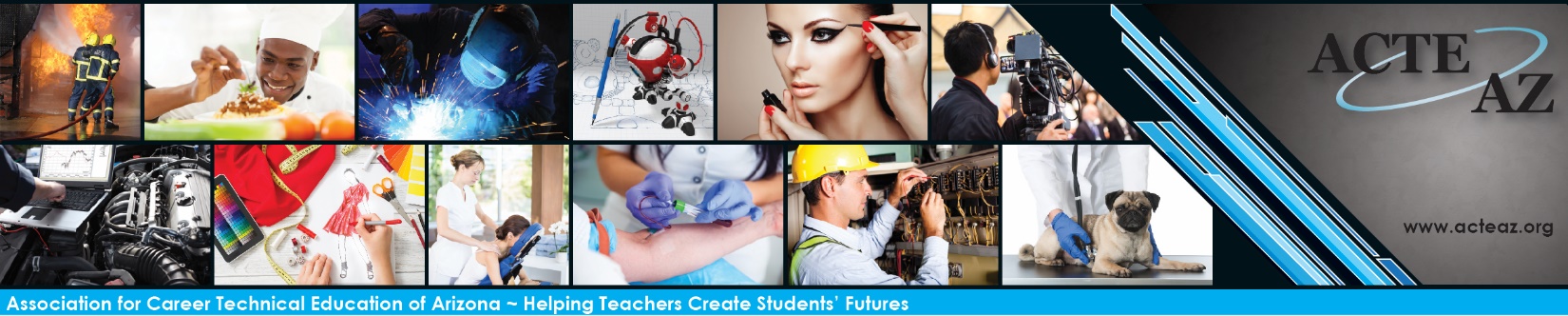 ACTEAZ Distinguished Service AwardPurpose
This award recognizes an individual who has been supportive of CTE and ACTEAZ. EligibilityACTEAZ member or non-member who has supported CTE and special populations.High Quality CTE
In considering responses to the prompts below, please consider ACTE’s framework High Quality CTE Framework.  Is Candidate an ACTEAZ Member? (Possible Points – 0)Has candidate supported CTE and Special Populations? (Possible Points – 0)

Has candidate shown examples of service to ACTEAZ through work on association projects? (Possible Points – 25)
Has candidate demonstrated distinguished contributions to Career and Technical Education through accomplishments in their program area? (Possible Points – 25)
Has candidate promoted ACTEAZ through their accomplishments in Career and Technical Education? (Possible Points – 25)
Has candidate demonstrated consideration and inclusion of special populations through service, accomplishments and contributions?  (Possible Points – 25)